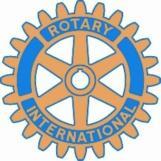 Rotary Club of the Deerfield ValleyDon Albano Short Term Education Scholarship Application Form Applicants for financial assistance should use this form when applying to short-term educational, technical or trade programs.  Short-term programs that can be considered will be for educational travel opportunities, travel related to community service projects in the U.S. or abroad, opportunities to attend training programs such as model congress and the Governor’s Institute, and international exchange programs.  Trade and technical programs can include formal industrial and creative arts programs such as graphic design, web development, plumbing and electrical, CDL, cosmetology, and similar programs.Name: ______________________________Mailing Address: ________________________________________________________	Home Address:   ________________________________________________________Phone: _________________________    Email ________________________________Parent(s) Name (if minor):  __________________________________________On a separate sheet of paper please explain in detail the type and purpose of the course of study or training, the sponsor of the program or training/development facility, its location, its educational or career impact on you, and the total funding cost. Include any paid or volunteer work history you’ve had. Attach any brochures, course or training descriptions to this application. Please list any other funding sources that you have, or intend to contact.  Also, please list any funds or grants that you have received to date and their dollar amounts.________________________________________________________________________________________________________________________________________________________________________Applicant’s Signature: _______________________________	Date:__________			Parent’s Signature (if the applicant is under 18 at time of application):_______________________Please return your completed application form electronically to rotarydfv@gmail.com.  Applications for the Don Albano Scholarship are considered on an ongoing quarterly basis.If you have any questions, please contact us at RotaryDFV@gmail.com.